Red-bellied Woodpecker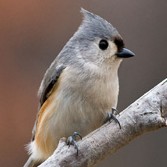 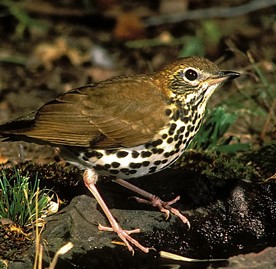 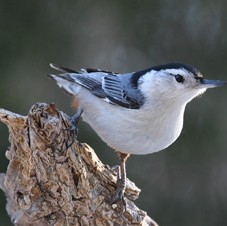 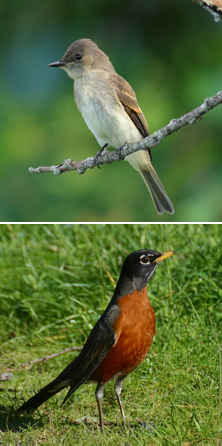 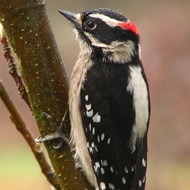 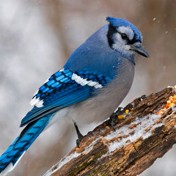 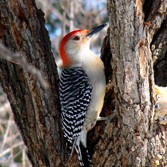 .36Eastern Tufted Titmouse.36Blue Jay.38Downy Woodpecker.41Eastern Wood-Pewee.48Regional Bird MonitoringSince 2007, the National Capital Region Network (NCRN) Inventory & Monitoring program has monitored birds at approximately 385 forest plots throughout the region. Birds are monitored at each plot twice every summer for a total of 770 visits a year. Because this long-term monitoring program occurs within forest habitats, it only accounts for bird species found in forests.Top 10 Most Common Birds at Catoctin Mountain ParkThe pictures of birds stacked on the left side of the page represent the most commonly found birds in Catoctin’s forests. The largest picture in the stack, the Red-eyed Vireo, represents the species with the highest density of birds per hectare (ha) of forest. There are 1.36 Red-eyed Vireos per hectare (although we don’t actually have fractions of birds).The smaller the image, the lower the species density rate and the less likely you are to find that species of bird. That means you’re about twice as likely to find a Red-eyed Vireo (1.36 birds/ha) as the next bird in the list, the Scarlet Tanager (.73 birds/ha).What’s impressive about this top ten list is that it includes a species of conservation con-American Robin.48White-breasted Nuthatch.49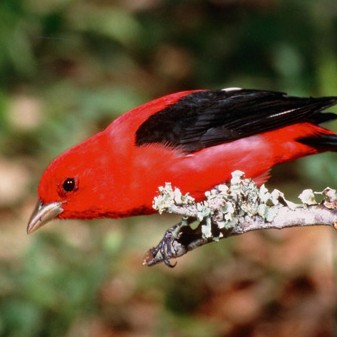 cern. The Wood Thrush, framed in yellow, is designated as a “watchlist species” by the Partners in Flight program. The fact that it makes Catoctin’s top ten list means that this vulnerable species is finding valuable habitat at Catoctin. For a full list of birds found in Catoctin’s forests, see reverse.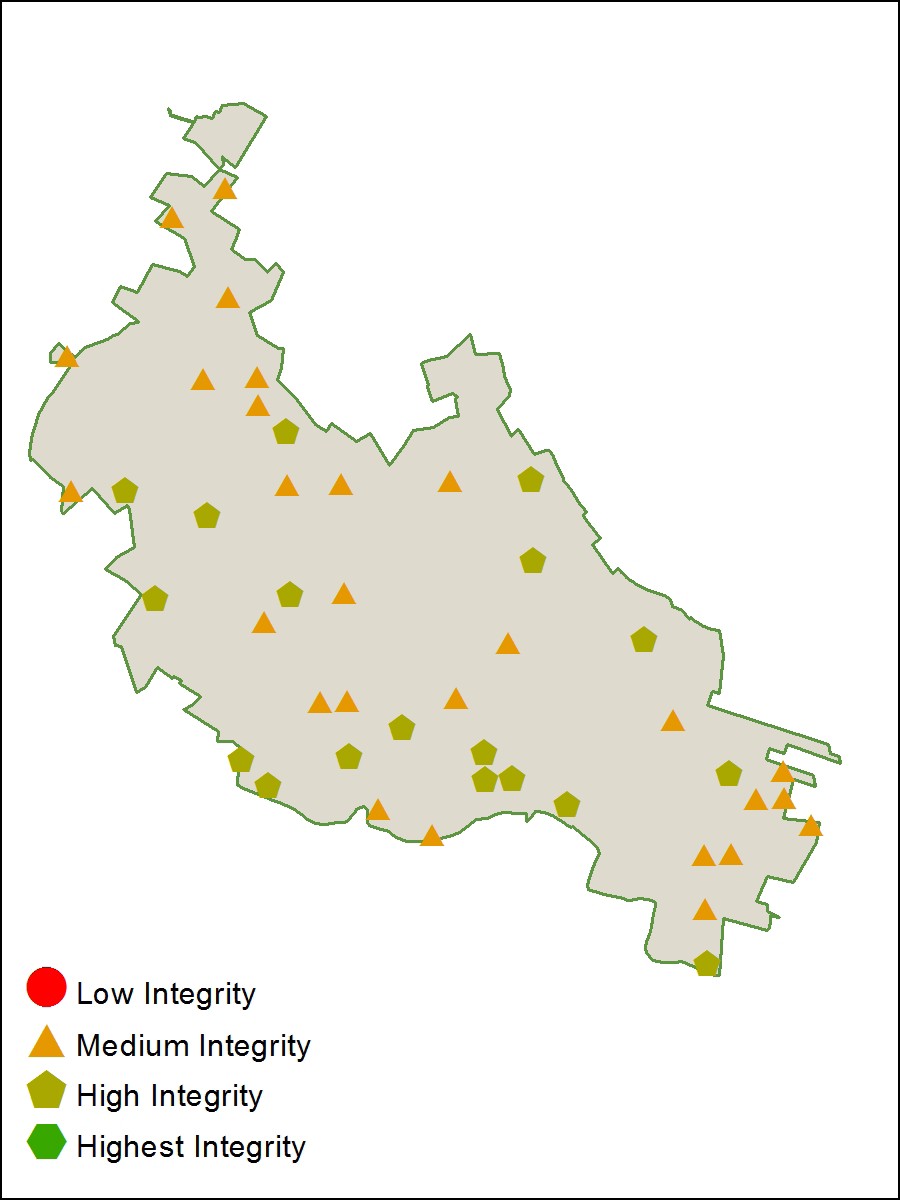 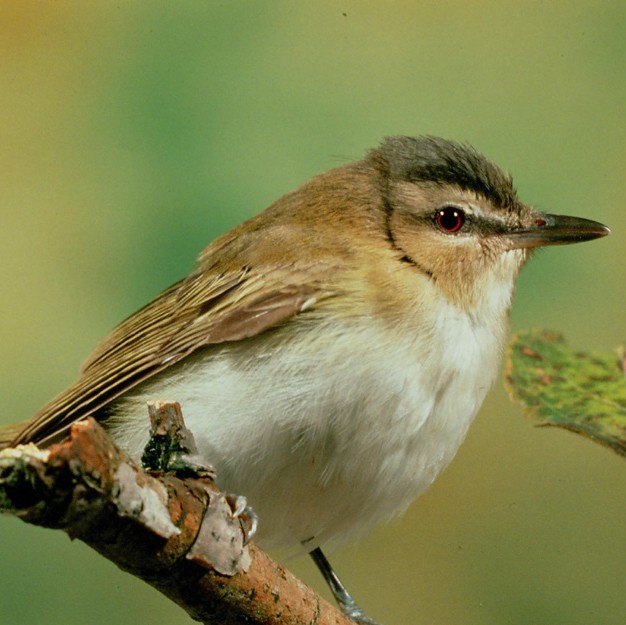 Birds of Catoctin’s ForestsFrom 2007 to 2010, the number of different species detected each year at Catoctin ranged from 41 to 59. Catoctin is home to 13 species of conservation concern, marked below with asterisks.Acadian Flycatcher** American Crow American Goldfinch American Redstart American Robin Baltimore OrioleBlack-and-white Warbler Black-billed Cuckoo Blackpoll WarblerBlack-throated Blue Warbler Blue JayBlue-gray Gnatcatcher Blue-headed Vireo Broad-winged Hawk Brown CreeperBrown-headed Cowbird Carolina Wren*Cedar Waxwing Cerulean Warbler* Chestnut-sided Warbler Chimney Swift Chipping Sparrow Common Grackle Common RavenFor further informationCommon Yellowthroat Cooper’s Hawk Downy Woodpecker Eastern Kingbird Eastern Phoebe Eastern Towhee**Eastern Tufted Titmouse Eastern Wood-Pewee European StarlingGray CatbirdGray-cheeked Thrush Great Crested Flycatcher Hairy Woodpecker Hermit ThrushHooded Warbler** House Wren Indigo Bunting** Kentucky Warbler*Louisiana Waterthrush* Mourning Dove Northern Cardinal Northern Flicker Northern Parula OvenbirdPileated Woodpecker Pine Warbler*Red-bellied Woodpecker** Red-eyed VireoRed-tailed HawkRuby-throated Hummingbird Scarlet TanagerSummer TanagerTurkey Vulture Unidentified Chickadee+ VeeryWhite-breasted Nuthatch Wood Thrush*Worm-eating Warbler* Yellow-billed Cuckoo Yellow-throated Vireo***Partners in Flight Watchlist species are vulnerable at a continental scale**Stewardship Species have most of their global population within the re- gion.+Detections of Carolina and Black- capped Chickadee are combinedLadin, Z., S. E.Goodwin, and W. G. Shriver. In Press. Avian Monitoring in the National Capital Region Network: 2007 – 2011. Natural Resource Data Series Report NPS/NCRN/NRDS—2011/TBD. National Park Service, Fort Collins, Colorado.Will be available online at: http://science.nature.nps.gov/im/units/ncrn/monitoring_birds.cfmSinclair, J., M. Koenen, S. Hood, M. Milton, and C. Wright. 2004. Avian Inventory at Six National Capital Region Parks Final Report (Revised). TIC#: NCRO D-48Available online at:  http://science.nature.nps.gov/im/units/ncrn/inventories_avian.cfmNCRN Bird Monitoring webpage:  http://science.nature.nps.gov/im/units/ncrn/monitoring_birds.cfm